Предмет: 	МатематикаАвторы учебника: 	Н.Я. Виленкин, В.И. Жохов, и др.Клаcc:  5Учитель: 	Хафизова Ф.К.Тема урока:  «Деление и дроби».Тип урока: урок получения новых знаний.Цели урока: Образовательные: научить понимать дробь как запись действия деления, а дробную черту как знак деления.Развивающие: развитие математической речи, познавательной активности.Воспитательные: воспитание положительного отношения к предмету, чувства коллективизма.Используемые технологии:
– информационно-компьютерные,
– проблемное обучение,
– групповые технологии.Оборудование: яблоки, пластмассовые ножи, Ход урокаОрганизационный момент.– Приветствие.
– Готовность к уроку.2. Актуализация знаний учащихся.– Анализ самостоятельной работы (оценки, характерные ошибки).
– Устная работа: 1) Найдите значения х, при которых дробь будет правильной, а дробь – неправильной.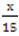 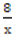 2) Выполните действия. Определите, будет ли результат правильной или неправильной дробью.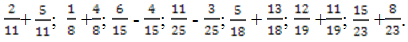 3) Из 12 дней зимних каникул Лена 7 дней гостила у бабушки. Какую часть каникул Лена гостила у бабушки? 4) Как разделить 3 яблока между четырьмя детьми?3. Постановка проблемы Учитель: скажите, встречались ли вы с такой задачей в своей жизни?Предполагаемый ответ: да.Учитель: кто помогал вам разрешить эту ситуацию?Предполагаемый ответ: старшие.Учитель: на основе имеющегося у вас опыта давайте попробуем сами решить эту задачу, используя полученные ранее знания.Для решения задачи разобьемся на группы по 4 человека (4 человека – это 2 парты, как правило, учащиеся 1 парты поворачиваются к учащимся 2 парты.) Выберите старшего. В коне урока он оценит работу каждого члена группы (по оценочному листу).4. Выдвижение гипотезы.Проблема: как разделить 3 яблока между четырьмя детьми?Ваша задача: предложить решение, как это можно сделать.После обсуждения в группах заслушивается ответ каждой группы. Большинство приходят к мнению, что нужно разделить каждое яблоко на 4 части и взять по одной части от каждого яблока. В итоге каждый получит по яблока.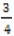 5. Проверка гипотезы (практическая работа).Ребята предлагаю вам проверить вашу гипотезу. У вас на столе находится тарелка с 3 яблоками и ножичек. Пусть один из вас, соблюдая технику безопасности, разделит три яблока между вами.Скажите, сколько частей получил каждый? (Ответ: 3.)Как это выразить дробью? (Ответ: . )Каким образом получилась эта дробь? (Ответ: она получилась при делении 3 яблок на 4 равные части.)Учитель: 2:3 = . 2 – это делимое (числитель), 3 – делитель (знаменатель).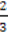 Как вы думаете, в чем заключается секрет дробной черты?Ответы учащихся.Анализируя ответы, учитель подводит учащихся к выводу, что черта дроби – это знак деления.Пример.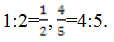 Учитель: представим число 15 в виде дроби. Это можно сделать так 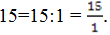  Учитель: запишем число 2 со знаменателем 3. Для этого надо найти такое число, при делении которого на 3 получилось бы 2. Таким числом является 3*2, то есть 6. Значит, 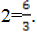 Вывод: с помощью дробей можно записать результат деление двух любых натуральных чисел. Если деление выполняется нацело, то частное – целое число, если нет, то дробное. Пример: 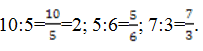 6. Физкультминутка. 7. Закрепление пройденного.Работа в группах. 1)Задание: попробуйте самостоятельно сформулировать тему урока. После обсуждения (время на обсуждение ограничивать 2–3 минутами) каждая группа предлагает тему. Общими усилиями приходим к следующей теме: “Деление и дроби”.Запишем тему в тетрадь по опорным конспектам. Дома вы самостоятельно составите опорный конспект по теме.2)Каждая группа получает карточку с заданиями. Через 20 минут вы должны будете сдать карточку с решенными заданиями. 8. Домашнее задание. Записать ОК, используя учебник стр. 162–163, №1076, 1077, 1082.ПриложениеФамилии_____1.Заполните пустые клетки таблицы (каждый член группы заполняет по одной строчке):2.Каждую дробь запишите в виде частного. Если возможно, упростите результаты. Образец:  = 14:7=2.=                                        ==                                      ==                                       ==                                        =3.Отгадайте кроссворд:                                               1.Часть целого.2.Число, показывающее, сколько берется частей целого.     3.Число, показывающее,  на сколько частей делится целое.                                       4.Дробь, у которой числитель меньше знаменателя.ЧастноеДробьДелимоеДелительЧислительЗнаменатель2:51:1015:87:1 1 2 3 4